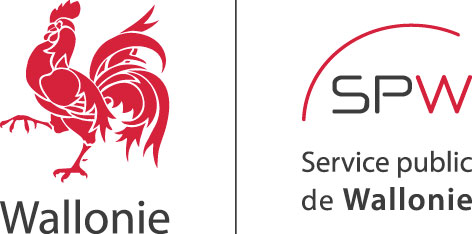 Maillage des orthophotos
du Service public de Wallonie :
Description des données attributairesLe Service public de Wallonie (SPW) produit régulièrement des vues aériennes du territoire wallon sous forme d’orthophotos. Ces orthophotos sont généralement accompagnées de deux données : le tuilage et le maillage. Ces données sont définies et décrites dans les fiches descriptives (métadonnées) correspondantes sur le Géoportail de la Wallonie ().Le présent document a pour objectif de décrire les données attributaires du maillage. Chaque maille comporte une série de données attributaires qui sont listées et décrites dans le .Tableau 1 : Liste des orthophotos produites par le SPW et leurs données associées.Tableau 2 : Données attributaires du maillage des orthophotos du SPW.(1) Dans la parenthèse spécifiant la taille d’une valeur de type « Nombre », le premier nombre décrit le nombre de chiffres qui peuvent être stockés dans le champ. Le second nombre décrit le nombre de décimales. Par exemple, pour la valeur 54,234, le premier nombre dans la parenthèse est 5 et le second est 3.(2) Les caractères sont encodés en UTF-8.(3) Le maillage des orthophotos 1994-2000 comporte deux attributs supplémentaires :« IMG_SCALE » : spécifie l’échelle de l’image,« IMG_RES » spécifie la résolution de l’image brute (avant mosaïquage).(4) Le maillage des orthophotos 2006-2007 comporte un attribut supplémentaire : « PHOTOCOVER » spécifiant la date du dernier vol ayant permis de couvrir la maille concernée.(5) Une valeur globale de précision planimétrique est mentionnée dans la métadonnée (fiche descriptive) de l’orthophoto (cf. ).Annexe 1 : Nom des mailles et des fichiers imagesChaque fichier image porte le même nom que la maille correspondante. Ce nom respecte la nomenclature suivante :L’origine de la maille est située au coin inférieur gauche de celle-ci.La division de la coordonnée Y en mètres (en Lambert Belge 72) de l’origine de la maille par 2000, définira les 4 premiers chiffres du nom de la maille. Si le nombre obtenu par cette opération est composé de moins de 4 chiffres, des zéros seront mis devant le nombre obtenu afin d’obtenir 4 chiffres au total.La division de la coordonnée X en mètres (en Lambert belge 72) de l’origine de la maille par 2000, définira les 4 derniers chiffres du nom de la maille. Si le nombre obtenu par cette opération est composé de moins de 4 chiffres, des zéros seront mis devant le nombre obtenu afin d’obtenir 4 chiffres au total.Le nombre obtenu est précédé de la mention « ORTHO_aaaa_aaaa__ », où « aaaa » représente les années de prise de vues de la série d’orthophotos (exemple : « ORTHO_2012_2013__ »).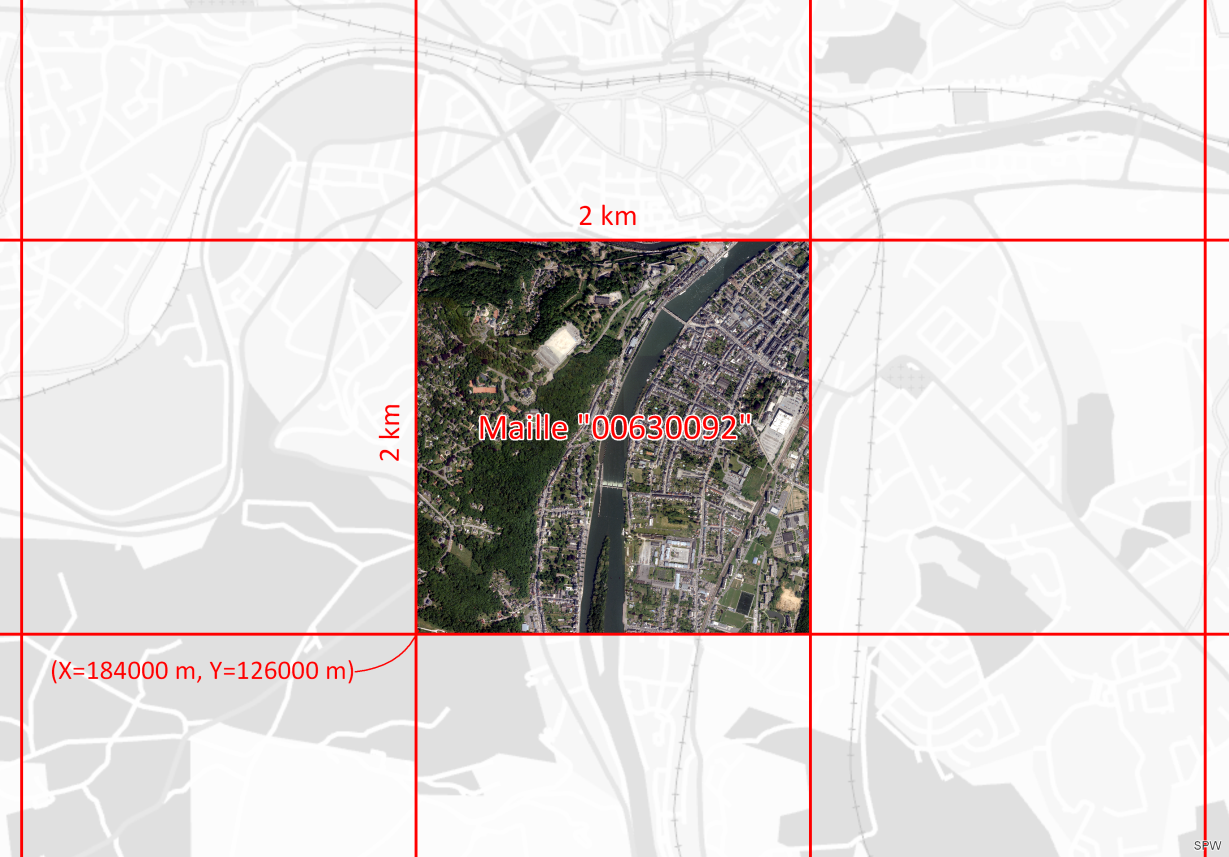 Figure 1 : Représentation du maillage (en rouge) et du fichier image correspondant à la maille « 00630092 ».Exemple (correspondant à la ) :Soit une maille dont l’origine (coordonnées du coin inférieur gauche) est située en X=184000 m et Y=126000 m (en Lambert Belge 72).Les 4 premiers chiffres du nom de la maille sont : 126000/2000 = 63  →  0063.Les 4 derniers chiffres du nom de la maille sont : 184000/2000 = 92  →  0092.Pour les orthophotos 2015, le nom de la maille (et donc du fichier image correspondant) est « ORTHO_2015__00630092 ».Remarque concernant la nomenclature des Orthophotos 1994-2000 :Les mailles (et les fichiers images correspondants) des Orthophotos 1994-2000 suivent une autre nomenclature. Le nom d’une maille est composé de quatre parties, séparées par un « underscore » :Première partie : « ORTHO_1994_2000_ » ;Deuxième partie : Numéro de la feuille IGN au 1/50 000 à laquelle appartient la maille ;Troisième partie : Numéro correspondant à un sous-découpage des feuilles IGN à laquelle appartient la maille ;Quatrième partie : W pour l’image « ouest », E pour l’image « est ».Exemple : ORTHO_1994_2000__40_38_WAnnée OrthophotoTuilageMaillage1994-2000http://geoportail.wallonie.be/cms/render/live/fr/sites/geoportail/home/geocatalogue.html?mdUUID=899d2df8-a16d-4798-acc4-19d3fd1a5e20Non disponiblehttp://geoportail.wallonie.be/cms/render/live/fr/sites/geoportail/home/geocatalogue.html?mdUUID=6f924476-d62c-4f1c-bc9a-03e1d9f064242006-2007http://geoportail.wallonie.be/cms/render/live/fr/sites/geoportail/home/geocatalogue.html?mdUUID=e26fe111-7d7d-434e-bca1-71f7b5d0e4fbNon disponiblehttp://geoportail.wallonie.be/cms/render/live/fr/sites/geoportail/home/geocatalogue.html?mdUUID=67777041-e399-4418-b9a4-38f621aab733 2009-2010http://geoportail.wallonie.be/cms/render/live/fr/sites/geoportail/home/geocatalogue.html?mdUUID=034a86cd-3879-4ed5-8e56-28e301acc86bhttp://geoportail.wallonie.be/cms/render/live/fr/sites/geoportail/home/geocatalogue.html?mdUUID=92ac541d-ef01-4e36-8b24-7b961be930f9 http://geoportail.wallonie.be/cms/render/live/fr/sites/geoportail/home/geocatalogue.html?mdUUID=63cb8fed-fdfb-4320-a5af-cac7292f32bb 2012-2013http://geoportail.wallonie.be/cms/render/live/fr/sites/geoportail/home/geocatalogue.html?mdUUID=f16124b7-41ed-42fe-9442-73b32708d60ahttp://geoportail.wallonie.be/cms/render/live/fr/sites/geoportail/home/geocatalogue.html?mdUUID=cd9a582c-4195-43a5-9923-d99aa86a487d http://geoportail.wallonie.be/cms/render/live/fr/sites/geoportail/home/geocatalogue.html?mdUUID=04422b4b-0f05-4e4d-9994-26b8fd19b3a52015http://geoportail.wallonie.be/cms/render/live/fr/sites/geoportail/home/ressources/geocatalogue.html?mdUUID=e5e03556-80b2-4e80-86c6-6e70ae8de191http://geoportail.wallonie.be/cms/render/live/fr/sites/geoportail/home/geocatalogue.html?mdUUID=310c00da-9de9-47df-975f-c96fc6f9c697http://geoportail.wallonie.be/cms/render/live/fr/sites/geoportail/home/geocatalogue.html?mdUUID=552232b5-97bb-44f3-9354-1d2e9eb1c02aNom du champNom completDescriptionType (1)Domaine de valeursFormat de stockage (2)Exemple d’affichage1994-2000 (3)2006-2007 (4)2009-20102012-20132015IMAGE_NAMENom du fichier imageNom de la maille et du fichier image correspondantTexte(30)Suivant la nomenclature décrite à l’Annexe 1ORTHO_2015__00630092VVVVVTILE_NBRNombre de tuilesNombre de tuiles composant la mailleNombre : Entier(2,0)> 06InconnuInconnuVConnu mais non documentéVDATE_PRODDate de production du fichier imageDate de production du fichier imageDate≥ DATE_LASTISO 860112/06/2014InconnuInconnuInconnuInconnuVDATE_FIRSTPremière date de volPremière date de vol au sein du fichier imageDateExemple pour la donnée de 1994-2000 :≥ 01/01/1994 et ≤ 31/12/2000ET≤ DATE_LASTISO 860102/05/2014VInconnuVConnu mais non documentéVDATE_LASTDernière date de volDernière date de vol au sein du fichier imageDateExemple pour la donnée de 1994-2000 :≥ 01/01/1994 et ≤ 31/12/2000ET≥ DATE_FIRSTISO 860103/05/2014VInconnuVConnu mais non documentéVPX_X_SIZETaille du pixel en X (m)Taille du pixel en X de l’image finale (mètres)Nombre : Réel(6,3)> 00,25VVVVVPX_Y_SIZETaille du pixel en Y (m)Taille du pixel en Y de l’image finale (mètres)Nombre : Réel(6,3)> 00,25VVVVVFILE_SIZETaille du fichier (octets)Taille du fichier image livré par le fournisseur (octets)Nombre : Entier(12,0)> 02500000Connu mais non documentéConnu mais non documentéConnu mais non documentéConnu mais non documentéVBANDSNombre de canauxNombre de canaux spectrauxNombre : Entier(3,0)> 04VVVVVRADIO_RESRésolution radiométriqueRésolution radiométrique (Bits/pixel)Nombre : Entier(2,0)8, 16, 24 ou 328VConnu mais non documentéVVVIMG_WIDTHLargeur de l’image (pixels)Dimension de l’image dans le sens de la largeur (nombre de pixels)Nombre : Entier(5,0)> 08000VVVVVIMG_HEIGHTHauteur de l’image (pixels)Dimension de l’image dans le sens de la hauteur (nombre de pixels)Nombre : Entier(5,0)> 08000VVVVVLOW_LEFT_XOrigine maille X (m)Coordonnée en X du coin inférieur gauche de la maille (mètres, dans le système de coordonnées défini par le champ « EPSG », ci-dessous)Nombre : Entier(6,0)> 0184000VVVVVLOW_LEFT_YOrigine maille Y (m)Coordonnée en Y du coin inférieur gauche de la maille (mètres, dans le système de coordonnées défini par le champ « EPSG », ci-dessous)Nombre : Entier(6,0)> 0126000VVVVVCOORD_SYSTSystème de coordonnéesSystème de coordonnées du fichier imageTexte (50)Lambert Belge 1972Lambert Belge 1972VVVVVEPSGEPSGCode EPSG du système de coordonnées du fichier imageNombre : Entier(6,0)3137031370VVVVVPROVIDERFournisseurFournisseur des orthophotosTexte(30)WalphotVVVVVACCURACYXYPrécision planimétrique (m)Précision planimétrique du fichier image exprimée par le RMSE X,Y maximum (mètres)Nombre : Réel(6,2)> 00,45Inconnu (5)Inconnu (5)Inconnu (5)Inconnu (5)VMAPSHEETFeuille IGNNuméro de la feuille IGN au 1/50000  à laquelle appartient la mailleTexte(3)28, 29, 30, 31, 32, 33, 34, 35, 36, 37, 38, 39, 40, 41, 42, 43, 44, 45, 46, 47, 48, 49, 50, 50a, 51, 52, 53, 54, 55, 56, 56a, 57, 58, 59, 60, 61, 62, 63, 64, 65, 66, 67, 68, 69, 70, 71, 72.28VVVVV